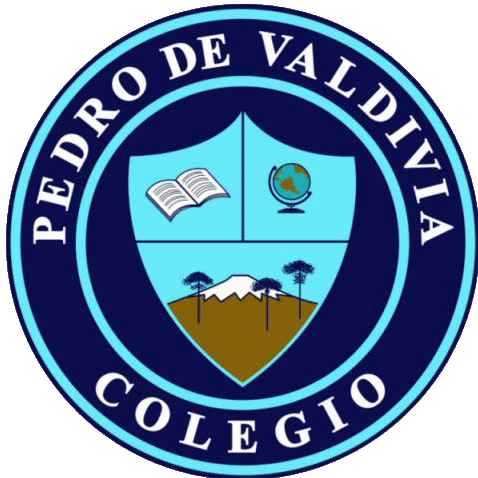 GUÍA Nº 3 LOS BENEFICIOS DE LA ACTIVIDAD FÍSICA Y EL DEPORTECIENCIAS PARA LA CIUDADANIA FICHA DE TRABAJO  (pag 28 y 29 del texto de ciencias para la ciudadanía)Teniendo en cuenta lo que has trabajado en educación física durante toda tu etapa escolar y los conocimientos que tengas del tema (según tu opinión) ¿Por qué crees que es bueno hacer actividad física diaria?_____________________________________________________________________________________________________________________________________________________________________________________________________________________________________________________________________________________________Define cada concepto:¿Es lo mismo hacer actividad física y hacer deporte?, fundamenta tu respuesta____________________________________________________________________________________________________________________________________________________________________________________________________¿Qué tipo de actividad fisca realizas y/o deporte (teniendo en cuenta la situación que estamos viviendo)?____________________________________________________________________________________________________________________________________________________________________________________________________Contestar solo si realizas alguna actividad física: ¿Qué tipos de beneficios para tu salud crees que tiene la actividad física que realizas?_____________________________________________________________________________________________________________________________________________________________________________________________________________________________________________________________________________________________________Algunos datos y cifrasLa inactividad física es uno de los principales factores de riesgo de mortalidad a nivel mundial.La inactividad física es uno de los principales factores de riesgo de padecer enfermedades no transmisibles (ENT), como las enfermedades cardiovasculares, el cáncer y la diabetes.La actividad física tiene importantes beneficios para la salud y contribuye a prevenir las ENT.A nivel mundial, uno de cada cuatro adultos no tiene un nivel suficiente de actividad física.Más del 80% de la población adolescente del mundo no tiene un nivel suficiente de actividad física.El 56% de los Estados Miembros de la OMS ha puesto en marcha políticas para reducir la inactividad física.Los Estados Miembros de la OMS han acordado reducir la inactividad física en un 10% para 2025.¿Cuánta actividad física es recomendada?Recomendaciones de la OMS:Para niños y adolescentes de 5 a 17 años de edad:Practicar al menos 60 minutos diarios de actividad física moderada o intensa.Duraciones superiores a los 60 minutos de actividad física procuran aún mayores beneficios para la salud.Ello debe incluir actividades que fortalezcan los músculos y huesos, por lo menos tres veces a la semana.Para adultos de 18 a 64 años de edad:Practicar al menos 150 minutos semanales de actividad física moderada, o al menos 75 minutos semanales de actividad física intensa, o una combinación equivalente entre actividad moderada e intensa.Para obtener mayores beneficios para la salud los adultos deben llegar a 300 minutos semanales de actividad física moderada, o su equivalente.Conviene realizar las actividades de fortalecimiento muscular 2 o más días a la semana y de tal manera que se ejerciten grandes conjuntos musculares.La actividad física regular y en niveles adecuados:mejora el estado muscular y cardiorrespiratorio;mejora la salud ósea y funcional;reduce el riesgo de hipertensión, cardiopatía coronaria, accidente cerebrovascular, diabetes, diferentes tipos de cáncer (como el cáncer de mama y el de colon) y depresión;reduce el riesgo de caídas y de fracturas vertebrales o de cadera; yes fundamental para el equilibrio energético y el control de peso.La insuficiente actividad física, que es uno de los factores de riesgo de mortalidad más importantes a escala mundial, va en aumento en muchos países, lo que agrava la carga de enfermedades no transmisibles y afecta al estado general de salud de la población en todo el planeta. Las personas que no hacen suficiente ejercicio físico presentan un riesgo de mortalidad entre un 20% y un 30% superior al de aquellas que son lo suficientemente activas.Según el texto marca según  corresponda: ¿Cuáles son los principales beneficios de hacer deporte en la adolescencia?Desarrollar masa muscular         b)   Fortalecer los huesos                 c) Beneficios en la salud en generalSegún el texto, a nivel físico ¿Qué estructuras o partes del cuerpo se podrían ver beneficiadas con el deporte? a)Huesos                         b)  Músculos                      c) Corazón                             d) Todas¿Qué factores crees que complican o hacen difícil mantener un nivel de actividad física y/o deporte adecuados? (desde tu experiencia personal)______________________________________________________________________________________________________________________________________________________________________________________________________________________________________________________________________________________________________¿Crees que podrías aumentar la cantidad de actividad física que realizas a diario? (aún cuando estemos en periodo de distanciamiento social), ¿Qué tipo de actividades podías empezar a realizar o agregar a tu “rutina”diaria?________________________________________________________________________________________________________________________________________________________________________________________________________________________________________________________________________________________________________________________________________________________________________________________________________Cuando la problemática relacionada al Covid-19 (corona virus) termine y se pueda volver a la “normalidad”¿Qué deporte o deportes te gustaría comenzar a realizar? O ¿Qué deporte te gustaría retomar?__________________________________________________________________________________________________________________________________________________________________________________________________________________________________________________________________________________________________________________________________________________________________________________________________________________________________________________________________________________________________________Según lo trabajado en actividades anteriores ¿para mantenernos saludables que otros aspectos de nuestra calidad de vida debemos mantener “vigilados” en conjunto con la actividad física y el deporte? Fundamenta tu respuesta ________________________________________________________________________________________________________________________________________________________________________________________________________________________________________________________________________________________________________________________________________________________________________________________________________Por último, si estas interesado (a), en hacer actividad física en tu casa y no tienes las ideas o nociones de cómo hacerlo de una forma adecuada o responsable puedes seguir las siguientes cuentas de instagram:  @teampucon, @luispatagonsoto,  donde se realizan entrenamientos para seguir desde las casas.Si quieres hacer rutinas de zumba via facebook puedes seguir la cuenta Zumbavillarrica de la profesora Doris Aburto y ella los puede agregar al grupo de clases (que es privado) y seguir sus clases y rutinas. NOMBRE:CURSO:3° y 4° medioFECHA DE ENTREGAFECHA DE ENTREGAMayo de 2020Mayo de 2020  OBJETIVO DE APRENDIZAJE ¿Cómo  contribuir a mi salud y a la de los demás?Analizar, sobre la base de la investigación,factores biológicos, ambientales y sociales que influyen en la salud humana (comola nutrición, el consumo de alimentos transgénicos, la actividad física, el estrés, el consumo de alcohol y drogas, y la exposición a rayos UV, plaguicidas, patógenos y elementos contaminantes, entre otros).Analizar y argumentar por qué me hace bien hacer deporte.  OBJETIVO DE APRENDIZAJE ¿Cómo  contribuir a mi salud y a la de los demás?Analizar, sobre la base de la investigación,factores biológicos, ambientales y sociales que influyen en la salud humana (comola nutrición, el consumo de alimentos transgénicos, la actividad física, el estrés, el consumo de alcohol y drogas, y la exposición a rayos UV, plaguicidas, patógenos y elementos contaminantes, entre otros).Analizar y argumentar por qué me hace bien hacer deporte.  OBJETIVO DE APRENDIZAJE ¿Cómo  contribuir a mi salud y a la de los demás?Analizar, sobre la base de la investigación,factores biológicos, ambientales y sociales que influyen en la salud humana (comola nutrición, el consumo de alimentos transgénicos, la actividad física, el estrés, el consumo de alcohol y drogas, y la exposición a rayos UV, plaguicidas, patógenos y elementos contaminantes, entre otros).Analizar y argumentar por qué me hace bien hacer deporte.HABILIDADES DEL O.AHABILIDADES DEL O.AHABILIDADES DE LA GUIA  OBJETIVO DE APRENDIZAJE ¿Cómo  contribuir a mi salud y a la de los demás?Analizar, sobre la base de la investigación,factores biológicos, ambientales y sociales que influyen en la salud humana (comola nutrición, el consumo de alimentos transgénicos, la actividad física, el estrés, el consumo de alcohol y drogas, y la exposición a rayos UV, plaguicidas, patógenos y elementos contaminantes, entre otros).Analizar y argumentar por qué me hace bien hacer deporte.  OBJETIVO DE APRENDIZAJE ¿Cómo  contribuir a mi salud y a la de los demás?Analizar, sobre la base de la investigación,factores biológicos, ambientales y sociales que influyen en la salud humana (comola nutrición, el consumo de alimentos transgénicos, la actividad física, el estrés, el consumo de alcohol y drogas, y la exposición a rayos UV, plaguicidas, patógenos y elementos contaminantes, entre otros).Analizar y argumentar por qué me hace bien hacer deporte.  OBJETIVO DE APRENDIZAJE ¿Cómo  contribuir a mi salud y a la de los demás?Analizar, sobre la base de la investigación,factores biológicos, ambientales y sociales que influyen en la salud humana (comola nutrición, el consumo de alimentos transgénicos, la actividad física, el estrés, el consumo de alcohol y drogas, y la exposición a rayos UV, plaguicidas, patógenos y elementos contaminantes, entre otros).Analizar y argumentar por qué me hace bien hacer deporte.Conocer las diferencias básicas entre actividad física y deporte Conocer las diferencias básicas entre actividad física y deporte X  OBJETIVO DE APRENDIZAJE ¿Cómo  contribuir a mi salud y a la de los demás?Analizar, sobre la base de la investigación,factores biológicos, ambientales y sociales que influyen en la salud humana (comola nutrición, el consumo de alimentos transgénicos, la actividad física, el estrés, el consumo de alcohol y drogas, y la exposición a rayos UV, plaguicidas, patógenos y elementos contaminantes, entre otros).Analizar y argumentar por qué me hace bien hacer deporte.  OBJETIVO DE APRENDIZAJE ¿Cómo  contribuir a mi salud y a la de los demás?Analizar, sobre la base de la investigación,factores biológicos, ambientales y sociales que influyen en la salud humana (comola nutrición, el consumo de alimentos transgénicos, la actividad física, el estrés, el consumo de alcohol y drogas, y la exposición a rayos UV, plaguicidas, patógenos y elementos contaminantes, entre otros).Analizar y argumentar por qué me hace bien hacer deporte.  OBJETIVO DE APRENDIZAJE ¿Cómo  contribuir a mi salud y a la de los demás?Analizar, sobre la base de la investigación,factores biológicos, ambientales y sociales que influyen en la salud humana (comola nutrición, el consumo de alimentos transgénicos, la actividad física, el estrés, el consumo de alcohol y drogas, y la exposición a rayos UV, plaguicidas, patógenos y elementos contaminantes, entre otros).Analizar y argumentar por qué me hace bien hacer deporte.Conocer los beneficios de  realizar actividad físicaConocer los beneficios de  realizar actividad físicaX  OBJETIVO DE APRENDIZAJE ¿Cómo  contribuir a mi salud y a la de los demás?Analizar, sobre la base de la investigación,factores biológicos, ambientales y sociales que influyen en la salud humana (comola nutrición, el consumo de alimentos transgénicos, la actividad física, el estrés, el consumo de alcohol y drogas, y la exposición a rayos UV, plaguicidas, patógenos y elementos contaminantes, entre otros).Analizar y argumentar por qué me hace bien hacer deporte.  OBJETIVO DE APRENDIZAJE ¿Cómo  contribuir a mi salud y a la de los demás?Analizar, sobre la base de la investigación,factores biológicos, ambientales y sociales que influyen en la salud humana (comola nutrición, el consumo de alimentos transgénicos, la actividad física, el estrés, el consumo de alcohol y drogas, y la exposición a rayos UV, plaguicidas, patógenos y elementos contaminantes, entre otros).Analizar y argumentar por qué me hace bien hacer deporte.  OBJETIVO DE APRENDIZAJE ¿Cómo  contribuir a mi salud y a la de los demás?Analizar, sobre la base de la investigación,factores biológicos, ambientales y sociales que influyen en la salud humana (comola nutrición, el consumo de alimentos transgénicos, la actividad física, el estrés, el consumo de alcohol y drogas, y la exposición a rayos UV, plaguicidas, patógenos y elementos contaminantes, entre otros).Analizar y argumentar por qué me hace bien hacer deporte.Evaluar  la cantidad y tipo de actividad física que realiza cada uno según los requerimientos o recomendaciones de la OMSEvaluar  la cantidad y tipo de actividad física que realiza cada uno según los requerimientos o recomendaciones de la OMSX  OBJETIVO DE APRENDIZAJE ¿Cómo  contribuir a mi salud y a la de los demás?Analizar, sobre la base de la investigación,factores biológicos, ambientales y sociales que influyen en la salud humana (comola nutrición, el consumo de alimentos transgénicos, la actividad física, el estrés, el consumo de alcohol y drogas, y la exposición a rayos UV, plaguicidas, patógenos y elementos contaminantes, entre otros).Analizar y argumentar por qué me hace bien hacer deporte.  OBJETIVO DE APRENDIZAJE ¿Cómo  contribuir a mi salud y a la de los demás?Analizar, sobre la base de la investigación,factores biológicos, ambientales y sociales que influyen en la salud humana (comola nutrición, el consumo de alimentos transgénicos, la actividad física, el estrés, el consumo de alcohol y drogas, y la exposición a rayos UV, plaguicidas, patógenos y elementos contaminantes, entre otros).Analizar y argumentar por qué me hace bien hacer deporte.  OBJETIVO DE APRENDIZAJE ¿Cómo  contribuir a mi salud y a la de los demás?Analizar, sobre la base de la investigación,factores biológicos, ambientales y sociales que influyen en la salud humana (comola nutrición, el consumo de alimentos transgénicos, la actividad física, el estrés, el consumo de alcohol y drogas, y la exposición a rayos UV, plaguicidas, patógenos y elementos contaminantes, entre otros).Analizar y argumentar por qué me hace bien hacer deporte.Incentivar el aumento de la actividad física o la realización de algún deporte por medio del conocimiento de los beneficios que estas actividades producen Incentivar el aumento de la actividad física o la realización de algún deporte por medio del conocimiento de los beneficios que estas actividades producen xActividad Física:Hacer Deporte: